Предмет: ГеометрияКласс: 7Тип урока: урок изучения нового материалаТехнологическая карта изучения темы «Сумма углов треугольника»Технологическая карта урокаПеречень используемых на данном уроке ЭОРТема Сумма углов треугольникаЦель Создание условий для самостоятельного формулирования и доказательства теоремы о сумме углов треугольника; закрепление теоремы при решении  различных геометрических задач.Задачи - обучающие: доказать теорему о сумме углов треугольника; научить применять полученные знания при решении.- развивающие: развивать познавательную и творческую деятельность учащихся, математическую речь, умение самостоятельно добывать знания.- воспитывающие: развивать личностные качества учащихся, такие как целеустремленность, настойчивость, аккуратность, умение работать в коллективе; содействовать формированию активной жизненной позиции.Формировать УДД:- Личностные: способность к самооценке на основе критерия успешности учебной деятельности.- Регулятивные УУД: умение определять и формулировать цель на уроке с помощью учителя; работать по коллективно составленному плану; оценивать правильность выполнения действий на уровне адекватной ретроспективной оценки; планировать своё действие в соответствии с поставленной задачей; вносить необходимые коррективы в действие после его завершения на основе его оценки  и учёта характера сделанных ошибок; высказывать своё предположение.- Коммуникативные УДД: умение оформлять свои мысли в устной форме; слушать и понимать речь других; совместно договариваться о правилах поведения и общения в школе и следовать им.- Познавательные УУД: умение ориентироваться в своей системе знаний: отличать новое от уже известного с помощью учителя; добывать новые знания: находить ответы на вопросы, используя учебник, свой жизненный опыт и информацию, полученную ранее на уроке.Планируемый результатПредметные: Знать формулировку и доказательство теоремы о сумме углов треугольника.Уметь решать задачи на нахождение углов треугольника. Личностные: Уметь проводить самооценку на основе критерия успешности учебной деятельности.Метапредметные: Уметь определять и формулировать цель на уроке с помощью учителя; работать по коллективно составленному плану; оценивать правильность выполнения действий на уровне адекватной ретроспективной оценки; планировать своё действие в соответствии с поставленной задачей; вносить необходимые коррективы в действие после его завершения на основе его оценки и учёта характера сделанных ошибок; высказывать своё предположение  (Регулятивные УУД).Уметь оформлять свои мысли в устной и письменной форме; слушать и понимать речь других; совместно договариваться о правилах поведения и общения в школе и следовать им (Коммуникативные УУД).Уметь ориентироваться в своей системе знаний: отличать новое от уже известного с помощью учителя; добывать новые  знания: находить ответы на вопросы, используя учебник, свой жизненный опыт и информацию, полученную на уроке (Познавательные УУД).ЭтапДеятельность учителяДеятельность учащихсяУниверсальные учебные действияI. Организационный момент. Мотивационный момент.Цель: создание условий для осознанного вхождения учащегося в пространство учебной деятельности на уроке.Французский писатель XIX столетия Анатоль Франс однажды заметил: « … чтобы переваривать знания, надо поглощать их с аппетитом». Так давайте на уроке будем активны, внимательны и поглощать знания с большим желанием.Подготовка класса к работе.Личностные УУД: формирование положительного отношения к уроку.Регулятивные УУД: уметь определять и формулировать цель на уроке с помощью учителя.II. Актуализация знаний и фиксирование индивидуального затруднения в пробном действии.Цель: повторение изученного материала, необходимого для «открытия нового знания», и выявление затруднений в индивидуальной деятельности каждого учащегося.У: сформулируйте определение треугольника (фигура, образованная тремя точками, не лежащими на одной прямой, и отрезками, попарно соединяющих эти точки).У: назовите элементы треугольника? (углы, стороны, вершины).У: какие треугольники различают по сторонам? (равнобедренный, равносторонний, разносторонний).У: треугольники классифицируют не только по сторонам, но и по углам. У: что такое угол? (фигура, образованная двумя лучами, выходящими из общей точки. Лучи называются сторонами угла, а точка – вершиной угла). У: какой угол называется острым? (угол, величина которого меньше 90°). У: какой угол называется тупым? (угол, величина которого больше 90°, но меньше 180°). У: какой угол называется прямым? (угол, величина которого равна 90°).У: какой угол называется развернутым? (угол, величина которого равна 180°).У: таким образом, углы бывают острые, прямые, тупые, развернутые.Задание по группам:У: начертите в тетради три угла: острый (I группа), тупой (II группа) и прямой (III группа). Дополните угол до треугольника.У: что для этого нужно сделать? (взять по точке на сторонах угла и соединить их отрезком). У: какие получились треугольники? (I- остроугольный, II – тупоугольный, III - прямоугольный).У: треугольники бывают разные, их различают по сторонам и углам.Выполняют задания, тренирующие отдельные способности к учебной деятельности, мыслительные операции и учебные навыки. Коммуникативные УУД: уметь оформлять мысли в устной и письменной форме; планирование учебного сотрудничества с учителем и сверстниками.Регулятивные УУД: уметь проговаривать последовательность действий на уроке.Познавательные УУД: уметь преобразовывать информацию из одной формы в другую.III. Изучение нового материала.Цель: дать учащимся конкретное представление об изучаемом факте, основной идеи изучаемого вопроса. Добиться от учащихся восприятия, осознания, первичного обобщения и систематизации новых знаний; на основе приобретаемых знаний вырабатывать соответствующие ЗУН.Исследование1У: начертить треугольник (I группа – остроугольный, II группа – прямоугольный, III группа – тупоугольный).У: с помощью транспортира измерьте углы треугольника.У: Найти их сумму (сумма углов треугольника равна: 182°, 179°, 183°, 179°, 181°).У: сделайте вывод (все суммы близки к 180°. Значит: сумма углов треугольника равна 180°).Исследование 2У: вырежьте из листа бумаги треугольник (I группа – тупоугольный, II группа – остроугольный, III группа – прямоугольный).У: обозначьте  углы этого треугольника цифрами 1,2 и 3.У: отрежьте ножницами все углы.У: соберите их в одной общей точке.У: сравните результаты.У: сделайте вывод.  (Все углы треугольники сошлись в одной точке и образуют развернутый угол. Значит сумма углов треугольника равна 180°).У: итак, мы выдвинули гипотезу, что сумма углов треугольника равна 180°. Но это только наше предположение. Если мы сумеем это утверждение доказать с помощью математических рассуждений, то это будет математический факт.У: где вы встречали число 180°? (величина развернутого угла равна 180°, сумма смежных углов равна 180°, сумма односторонних углов равна 180°).Работа на доказательством теоремы:У: практическим  путём мы получили развернутый угол. Теорема: Сумма углов треугольника равна 180⁰.Для доказательства теоремы  нужно «Собрать» развёрнутый угол около одной из вершин. Провести прямую через  вершину В, параллельную стороне АС. Тогда:1 = 4 – внутренние накрест лежащие при параллельных прямых а и АС и секущей АВ.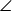 5 = 2 - внутренние накрест лежащие при параллельных прямых а и АС и секущей СВ.4 + 3 + 5 = 180° - развернутый угол, значит1 + 3 + 2 = 180° - сумма углов треугольника АВС (см.рис.1).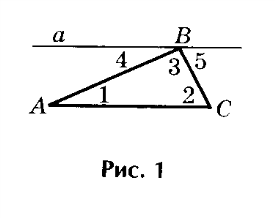 У: мы доказали интересную теорему, одну из важных теорем геометрии. Что утверждает новая теорема? (сумма углов любого треугольника равна 180°)Следствия из теоремы. У: почему в треугольнике не может быть двух прямых углов?У: почему в треугольнике не может быть двух тупых углов? У: почему в треугольнике не может быть тупого и прямого углов?Выполняют исследовательскую работу, делают выводы и соответствующие доказательства.Познавательные УУД: уметь добывать новые знания: находить ответы на вопросы, используя учебник, свой жизненный опыт и информацию, полученную на уроке.Коммуникативные УУД: уметь оформлять свои мысли в устной и письменной форме; слушать и понимать речь других; инициативное сотрудничество в поиске и выборе информации.Регулятивные УУД: уметь работать по коллективно составленному плану.Познавательные УУД: уметь ориентироваться в своей системе знаний: отличать новое от уже известного с помощью учителя; построение логической цепи рассуждений, доказательство, выдвижение гипотез и их обоснование.Логические УУД: анализ объектов с целью выделения признаков, синтез – самостоятельное достраивание с восполнением недостающих компонентов, построение логической цепи рассуждений.Физкультминутка IV. Первичное закрепление материала.Цель: организовать усвоение учениками нового способа действий.№223(а)Работа в тетрадях Выполняют задание  на  предложенных учителем карточках.Регулятивные УУД: уметь проговаривать последовательность действий на уроке.Коммуникативные УУД: уметь оформлять свои мысли в устной и письменной форме; слушать и понимать речь других; управление поведением партнера – контроль, коррекция, оценка действий партнера.Познавательные УУД: выбор наиболее эффективных способов решения задач, умение осознанно и произвольно строить речевое высказывание. VI. Контроль усвоения новых знанийЦель: организовать выполнение учащимися самостоятельной работы по усвоению новых знаний.ЗаданиеВычислите  все неизвестные углы треугольника.Задачи на карточках Дифференцированное задание:«3». В треугольнике АВС проведена биссектриса ВD.  А = 50°, В = 60°. Найдите углы треугольника СВD.«4». Треугольник АВС – равнобедренный с основанием АВ. Биссектрисы углов при основании пересекаются в точке D. ADB = 100°. Найдите угол С.«5». Какими могут быть углы равнобедренного треугольника, если один из них на 40° меньше суммы двух других?Выполняют самостоятельную работу в тетради.Регулятивные УУД: контроль, коррекция, выделение и осознание того, что уже усвоено и что еще подлежит усвоению, осознание качества и уровня усвоения.Личностные УУД: самоопределение.VIII. Задание на домЦель: сообщить учащимся о домашнем задании, разъяснить методику его выполнения.с.46 п.33 (по учебнику).№223 ( б,в) №228 (а )*(по желанию) Проблема? Сколько решений имеет задача?Записывают домашнее задание в дневник.IX. Рефлексия.Цель: самооценка результатов работы.Итак, наш урок заканчивается.Регулятивные УУД: способность проводить сравнение, оценивать свою работу.Личностные УУД: способность к самооценке на основе критерия успешности учебной деятельности.Коммуникативные УУД: умение с достаточной полнотой и точностью выражать свои мысли.№Название ресурсаТип, видресурсаФорма предъявления информации (иллюстрация, презентация, видеофрагменты, тест, модель и т.д.)Гиперссылка на ресурс, обеспечивающий доступ к ЭОР1Самостоятельная работа по теме: «Сумма углов треугольника».Текст Текст http://files.school-collection.edu.ru/dlrstore/7d477eb0-76b4-4970-8ef1-fbe521c33647/%5BG79_04-01%5D_%5BTQ_S-01%5D.html